Гадаете, может ли ваш ребенок играть в "Синего кита"? Возьмите в руку чашку!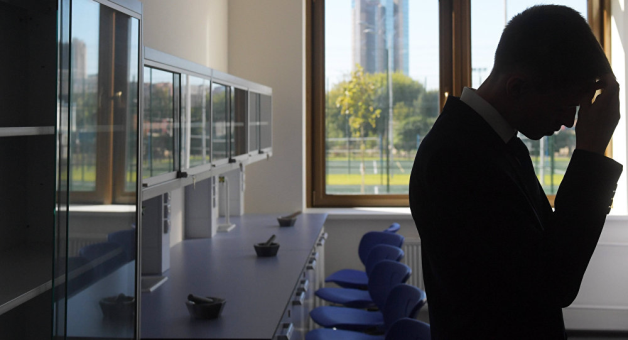 Дорогие родители, если вы читаете материалы о "группах смерти" и боитесь за своего ребенка, то вам просто необходимо узнать, как легко избежать страшного "Синего кита". Эту колонку психолог Евгения Михайлова написала для вас.Ваш ребенок в последнее время стал раздражительным? Неужели это коварный "Синий кит"?! Вы не знаете, что вам делать: забирать смартфон или устраивать душеспасительные беседы? Итак, инструкция по правильному поведению:  1. Возьмите стакан воды комнатной температуры. Накапайте валерьянки или карвалола (по вкусу). Выпейте залпом. Сделайте пару глубоких вдохов.  2. Закройте соцсети, выйдите из групп в вотсапе и выпроводите соседку тетю Зину, которая рассказывает про то, как "у знакомой ее знакомой ребенок играл в такие игры и доигрался".  А вот теперь давайте поговорим. С вами. Не трогайте пока своего ребенкаЧто вы сейчас сделали? Вы вышли из виртуальной толпы, у которой есть одна неприятная черта, которую долго и с удовольствием изучают психиатры всего мира. Она называется "массовый психоз" — это когда люди теряют способность осознавать свои действия и вместо этого подражают большинству. Другой неприятной чертой такого психоза является повышенная внушаемость.  То есть тревога и страх, которые вы испытываете после прочтения таких новостей, — это состояния, навязанные извне.  Что вам нужно сделать? Присмотреться к поведению своего чада. Ненавязчиво, не нарушая его личных границ. Как бывшие дети, надеюсь, вы помните, как это может быть неприятно.  Вам не о чем беспокоиться, если у ребенка нет проблем: со здоровьем: частых и длительных простуд, головных болей, расстройств пищеварения; в общении со сверстниками и учителями: у него есть друзья, приятели в школе, в группе по танцам или просто во дворе; с хобби и дополнительными занятиями, которыми он занимается с удовольствием; с вредными привычками: курение, алкоголь; с законом. Разбитое во время игры в футбол стекло в кабинете директора школы не в счет.  Нормально, если:  ребенок вдруг потерял интерес к учебе и занимается глупыми, на ваш взгляд, вещами. Например, слушает музыку целыми днями и разрисовывает стены своей комнаты; у него появились странные друзья-эльфы, и он записался в кружок "ситхов, спасителей мира". Прежде чем хвататься за сердце, погуглите, что это за зверь и с чем его едят. Может, сами захотите туда вступить. Новые друзья и новые интересы — это нормально. Подросток ищет себя и экспериментирует;  у ребенка случаются внезапные перепады настроения — от эйфории до апатии. В подростковом возрасте в связи "с перестройкой" организма это тоже нормально. 